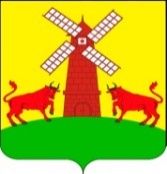 АДМИНИСТРАЦИЯ УПОРНЕНСКОГО СЕЛЬСКОГО ПОСЕЛЕНИЯПАВЛОВСКОГО РАЙОНА                                          ПОСТАНОВЛЕНИЕ    от 25.12.2023                                                                                            № 131                                                    хутор УпорныйО внесении изменений в постановление администрации Упорненского сельского поселение Павловского района от 01 октября 2014 года № 43 «Об утверждении  Порядка применения к муниципальным служащим взысканий за несоблюдение ограничений и запретов, требований о предотвращении или об урегулировании конфликта интересов и неисполнение обязанностей, установленных в целях противодействия коррупции в администрации Упорненского сельского поселения Павловского района»  	В соответствии с Федеральным законом  от 02.03.2007 года  № 25-ФЗ «О муниципальной службе в Российской Федерации», Федеральным законом  от 25.12.2008 года  № 273-ФЗ «О противодействии коррупции», руководствуясь Уставом Упорненского сельского поселения, п о с т а н о в л я ю:1. Внести в постановление администрации Упорненского сельского поселения Павловского района от 01 октября 2014 года № 43 «Об утверждении Порядка применения к муниципальным служащим взысканий за несоблюдение ограничений и запретов, требований о предотвращении или об урегулировании конфликта интересов и неисполнение обязанностей, установленных в целях противодействия коррупции» следующие изменения:Дополнить Порядок пунктами 2.5 - 2.6 следующего содержания:«2.5. Муниципальный служащий освобождается от ответственности за несоблюдение ограничений и запретов, требований о предотвращении или об урегулировании конфликта интересов и неисполнение обязанностей, установленных Федеральным законом от 02.03.2007 № 25-ФЗ «О муниципальной службе в Российской Федерации» и другими федеральными законами в целях противодействия коррупции, в случае, если несоблюдение таких ограничений, запретов и требований, а также неисполнение таких обязанностей признается следствием не зависящих от него обстоятельств в порядке, предусмотренном частями 3 - 6 статьи 13 Федерального закона от 25.12.2008 № 273-ФЗ «О противодействии коррупции».2.6. Муниципальный служащий подлежит увольнению с муниципальной службы в связи с утратой доверия в случаях совершения следующих правонарушений:1) непринятие муниципальным служащим, являющимся стороной конфликта интересов, мер по предотвращению или урегулированию конфликта интересов, за исключением случаев, установленных федеральными законами;2) непринятие муниципальным служащим, являющимся представителем нанимателя, которому стало известно о возникновении у подчиненного ему муниципального служащего личной заинтересованности, которая приводит или может привести к конфликту интересов, мер по предотвращению или урегулированию конфликта интересов, за исключением случаев, установленных федеральными законами;3) непредставление муниципальным служащим сведений о своих доходах, расходах, об имуществе и обязательствах имущественного характера, а также о доходах, расходах, об имуществе и обязательствах имущественного характера своих супруги (супруга) и несовершеннолетних детей в случае, если представление таких сведений обязательно, либо представление заведомо неполных сведений, за исключением случаев, установленных федеральными законами;4) представление муниципальным служащим заведомо недостоверных сведений, указанных в подпункте 3 настоящего пункта.».1.2.  Подпункт 1 пункта 3.1 Порядка изложить в следующей редакции:«1) доклада о результатах проверки, проведенной  специалистом, выполняющим работу по документационному обеспечению кадровой деятельности администрации Упорненского сельского поселения Павловского района, по профилактике коррупционных и иных правонарушений или в соответствии со статьей 13.4 Федерального закона от 25 декабря 2008 года N 273-ФЗ "О противодействии коррупции" уполномоченным подразделением Администрации Президента Российской Федерации;».2. Обнародовать настоящее постановление в местах для обнародования нормативных правовых актов и разместить на сайте администрации Упорненского сельского поселения Павловского района в информационно-телекоммуникационной сети «Интернет» https://upornenskoesp.ru.3. Постановление вступает в силу после его официального обнародования.Глава Упорненского сельскогопоселения Павловского района                                                       А.В.Браславец